Manawatu Scottish Country Dance Club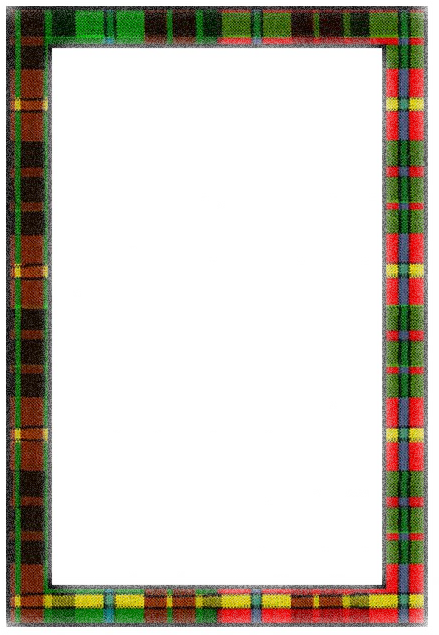 Invites you to join us for our Annual DanceSaturday 15th May 2021Terrace End School Hall - Ruahine Street, Palmerston North	Admission		Adults $20	Dinner - 5:45pm	RSCDS members & Students $15, 	Dancing – 6:30pm	Children & Non-dancers $10	SupperMusic provided by: Iain Matcham and Jason MorrisRSVP for catering numbers by Monday 10th May to cullenr@stpeterspn.school.nz    PROGRAMMENew Year Jig	J	8x32	Book 51The Lass of Richmond Hill 	R	8x32	2nd Graded Book Balmoral Strathspey 	S	4x32	Book 22Pelorus Jack 	J	 8x32	Book 41Reel On	R	4x32	Goldring: G & S Dances 3The Paisley Weavers	S	3x32	3rd Graded Book Links with St Petersburgh 	J	8x32	Book 46Orpington Caledonians 	R	8x32	Book 49Midsummer Common	S	8x32	Book 49The Hunting Horn	J	8x32	SCD ArchivesThe De’il Amang the Tailors	R	8x32	Book 14Triple Happiness 	S	3x32	Book 52Catch the Wind 	H	8x32	Book 45Jig to the Music	J	3x32	2nd Graded BookThe Montgomeries’ Rant	R	8x32	Book 10The Minister on the Loch	S	3x32	Goldring: 24 G & S DancesThe Reel of the 51st Division	R	8x32	Book 13SUPPER